This Addendum 1 hereby modifies the RFP as follows:Deletions in the RFP are shown in strikeout font (strikeout font); insertions are shown in bold underlined font (bold underlined font).  Paragraph numbers refer to the numbers in the original RFP.The following changes are made to the RFP, 2.0 Description of Services and Deliverables,         section 2.2:2.0. DESCRIPTION OF SERVICES AND DELIVERABLES2.2	In the context of this RFP, the off-site data storage must be an environmentally controlled storage facility, which provides 24 hour/365 day air conditioning, which controls temperature, humidity, and air exchange.  In general, the standard is that this environmental control is the equivalent of that required for an office space (maximum temperature of 75° F (22° C), 60° (16° C) minimum temperature; relative humidity: 60% maximum, 30% minimum).  The AOC would prefer a general temperature range of between 70º F maximum and 60º F minimum and a relative humidity of between 50 % and 60%.  Specifics will be provided by Proposer.  See #4, below.The following changes are made to the RFP, 3.0 Timeline for this RFP :3.0	TIMELINE FOR THIS RFPThe AOC has developed the following list of key events related to this RFP.  All dates are subject to change at the discretion of the AOC.The following changes are made to the RFP, 7.0 Proposal Contents, 7.1.3 Management Summary, section:7.0	PROPOSAL CONTENTSManagement Summary  The management summary should contain the following items:Proposers will provide conditions and features to accommodate AOC off-site storage needs, including, a A description of Proposer’s document storage process.  Include data on storage handling capability, transportation assets/capabilities, security of documents, facilities available. Also, include information on proximity of storage facilities to San Francisco and average response times to requests for service.The following changes are made to Attachment 2, Exhibit D, Work to be Informed, 6. Contractor Information:CONTRACTOR INFORMATIONThe off-site store facility should provides the following features:Earthquake resistant constructionEnvironmentally controlled storage facility, which provides 24 hour/365 day air conditioning, which controls temperature, humidity, and air exchange (maximum temperature of 75° F (22° C), 60° (16° C) minimum temperature; relative humidity: 60% maximum, 30% minimum).  Automated non-water fire suppression systemAutomatically transferred back-up power7x24x365 monitoring of security, alarm and fire detection systemsOn-line card key access systems for all doorsElectronic gate entry to inside loading/unloading area.  [TBD]The pickup and delivery vehicles should be specifically equipped, alarmed, unmarked service vehicles which include:Alarm-equipped cab and cargo areasMobile radio and cellular communicationsPortable HALON fire extinguishersFacilities to transport Customer data in locked, tamper resistant and fire/water/heat/cold resistant, locked containers  [TBD] END OF ADDENDUM 1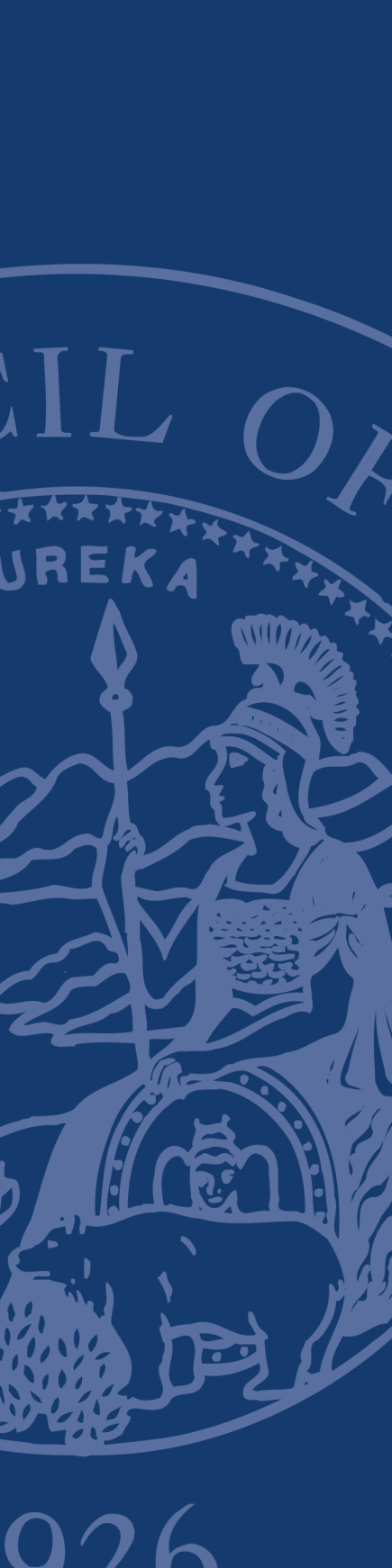 REQUEST FOR PROPOSALSAdministRative Office of the Courts Regarding:	Addendum 1
RFP Title:          Off-site Storage services RFP Number:	ITSO 11-13-LMProposals Due: 	December  19 23, 2013                                        no later than 2:00 p.m. (PST) EVENTDATERFP issuedNovember 27, 2013Deadline for questions to Solicitations@jud.ca.gov December 10 , 2013, no later than 2:00 PM (PT)Questions and answers posted (estimate only)December 12, 2013Latest date and time proposal may be submitted December 19, 2013, December 23, 2013no later than 2:00 PM (PT)Evaluation of proposals.  This period includes interviews. (See 10.0 Interviews) (estimate only)December 20, 2013 December 23, 2013  through January 8, 2014Notice of Intent to Award (estimate only)January 10, 2014Negotiations and execution of contract (estimate only)January 13 through January 17, 2014Notice of Award (estimate only)January 21, 2014Contract start date (estimate only)January 27, 2014Contract end date (estimate only)December 31, 2014